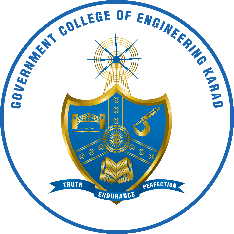                  GOVERNMENT COLLEGE OF ENGINEERING, KARAD            (An Autonomous institute of Govt. of Maharashtra)VIDYANAGAR, KARAD, 415124 DIST SATARAPhone – ( 02164 ) 272414Website : www.gcekarad.ac.in Email : principal@gcekarad.ac.inEXAMINATION REMUNERATION BILL FORMExamination:  __________________________Name of Internal/External Examiner: ……………………………………………………….                      Exam Order Number: ……………………………………………………….Address for correspondence               : ……………………………….……………………..					   …………………………………………………..….Contact No. : 				: (P)……………………..  (M) : ….………..………...Bank details :  Name of Bank & Branch : …………………………………….……………		  Account Number             : …………………………………….……………                            IFSC Code of Bank         : …………………………………….……………Grand Total (in figures) …………………..Rs (in words) …………………………………………………………………………………….Date:				    Signature of Examiner                                     Sign of HoD The claim preferred in the bill as overleaf has been checked, recommended for sanctionRs. ………….. (in words) ………………………………..……………………………………..Signature of Clerk                    CAC/Paper Setting Coordinator                  Controller of ExaminationCourse Code & Course NameTheoryTheoryTheoryPracticalPracticalCourse Code & Course NamePaper SettingAssessment of Ans BooksAssessment of Ans BooksPractical/Oral/Project ExamPractical/Oral/Project ExamCourse Code & Course NameAmountNo. of A.B. assessedAmountNo. of candidatesAmountTotal